همکار گرامي جناب آقاي/ سركار خانم دکتر........................................عضو محترم هيات علمي گروه........................................باسلام واحترامبدينوسيله از جنابعالي دعوت مي شود که به عنوان نماينده آموزشی دانشگاه در جلسه آزمون شفاهي / كتبي جامع آقاي / خانم ........................................ دانشجوي دكتري رشته........................................ که از ساعت .................. لغايت .........................  مورخ ........................................ در محل ........................................ برگزار مي شود، شركت فرموده و پس از  تکميل گزارش برگزاري جلسه ، آن را به همراه فرم هاي ارزشيابي تكميل شده ي آزمون توسط هيأت داوران به صورت محرمانه به مديريت تحصيلات تكميلي و استعدادهاي درخشان دانشگاه ارسال فرماييد.                                                  با آرزوي توفيق الهي                                                                                                              ..................................                                                                                                     مدير امور آموزشی دانشگاهرونوشت: کارشناس محترم تحصيلات تکميلي دانشکده جهت درج در پرونده دانشجوشماره: ...................تاريخ: .....................پيوست: .................بسمه تعالیفرم شماره 10دعوت نامه نماينده آموزشی در جلسه آزمون جامع دانشجويان دكتريمعاونت آموزشي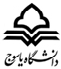 